 The Commonwealth of MassachusettsExecutive Office of Health and Human ServicesDepartment of Public HealthBureau of Environmental Health250 Washington Street, Boston, MA 02108-4619 Phone: 617-624-5757   Fax: 617-624-5777TTY: 617-624-5286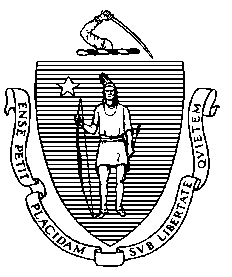 Tritium in Groundwater Monitoring atPilgrim Nuclear Power Station, Plymouth, MAJanuary - June 2021This report provides data from the ongoing monitoring of tritium in groundwater and surface water at the Pilgrim Nuclear Power Station (PNPS) located in Plymouth, MA. The history of the investigation, which began in 2010, and previous update reports, are available online.BackgroundHoltec collects samples at 23 groundwater wells and one surface water location on-site at PNPS. The sampling intervals for the first six months of 2021 were either monthly or quarterly, depending on past monitoring results and analysis of possible tritium pathways in groundwater. Well and surface water samples were sent to an independent analytical lab, Teledyne, with duplicate (or “split”) samples provided to the Massachusetts Department of Public Health (DPH) for analysis at the Massachusetts Environmental Radiation Lab (MERL). Holtec regularly reports the Teledyne results to DPH, the Massachusetts Emergency Management Agency (MEMA), and the Nuclear Regulatory Commission (NRC). Summaries of both laboratory results are then provided on the DPH website2. Results are compared to a conservative, health-protective screening level of 3,000 pCi/L, or 1/10th the NRC-approved level of 30,000 pCi/L of tritium in non-drinking water sources, as well as to the US Environmental Protection Agency (EPA) drinking water standard for tritium of 20,000 pCi/L. As the closest municipal drinking water wells are 2.5 miles from PNPS, municipal water is not expected to be impacted by the tritium on-site at PNPS.   Results and DiscussionGroundwater monitoring results for the first six months of 2021 showed stabilization or a reduction in tritium levels at most wells; there was no detectable tritium activity in surface water samples or in 15 of the 23 on-site groundwater wells that are routinely monitored. Figure 1 shows sampling results for MW-216, MW-218, and MW-219, where tritium levels have historically exceeded the screening level of 3,000 pCi/L. Tritium levels at these 3 wells remained less than 1,000 pCi/L for the first six months of 2021.Tritium levels in MW-209, MW-211, and MW-215, where levels have more recently exceeded 3,000 pCi/L, were less than 1000 pCi/L for the first six months of 2021.Tritium levels in the other two wells where tritium was detected (MW-205 and MW-3) were less than 1,000 pCi/L for the first six months of 2021.None of the tritium levels measured in groundwater wells at PNPS for the first six months of 2021 present a health risk. Figure 1. Results for tritium in groundwater samples collected from Pilgrim Nuclear Power Station (PNPS), at monitoring wells where tritium levels have historically exceeded 3,000 pCi/L. Data are plotted separately based on PNPS operator (solid lines) or DPH (dotted lines) produced results.  Values below detection limit (DL) plotted as DL/2.Posted: December 2021